                                                                           METHODТЕХНИЧЕСКИЙ ПАСПОРТДЛЯ ПРОФЕССИОНАЛЬНОГО ПРИМЕНЕНИЯPRIME CLERАкриловый Лак MS 2:1ПРОДУКТЫPRIME CLEAR Акриловый Лак 2:1 – Прозрачный покровный лак. Отвердитель HARDENER for PRIME CLEAR STANDARD / FAST 1:2 для Акрилового Лака PRIME. Разбавитель для акриловых продуктов.ОПИСАНИЕ ПРОДУКТАВысококачественный 2-ух компонентный прозрачный акриловый лак высокой степени глянца  и с высокой устойчивостью к царапинам. Предназначен как для быстрой местной окраски, так и для полной покраски автомобильного кузова../ Очень хорошая растекаемость../ Высокий блеск../ Твердое прочное покрытие../ Высокая устойчивость к царапинам../ Универсальное применение.Цвет - Бесцветный.Степень глянца –высокий глянец.ЛЕТУЧИЕ ОРГАНИЧЕСКИЕ ВЕЩЕСТВАVOC для смеси= 535 [г/л]Продукт отвечает требованиям директивы Европейского Союза (2004/42/WE), которая для этой категории продуктов (кат. B/5) определяет предельную величину ЛОВ на уровне 840 [г/л].ПОДГОТОВКА ОСНОВАНИЯАкриловый Лак можно наносить на:./	базовые краски,./ старые слои ЛКМ в хорошем состоянии после матирования  и обезжиривания                                                                           METHOD        ПРОЦЕС  ЛАКИРОВАНИЯ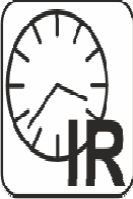 ВЫХОДИнфракрасная сушка IRВремя сушки 10÷20 при КВВремя сушки может измениться в зависимости от толщины слоя и вида сушки.   1 литр смеси позволяет покрасить 6,0 ÷  при толщине сухого слоя 50мк.РАСТУШЕВКАУбедись, что весь участок с базовой краской покрыт лаком. Растушевывай только на подготовленном участке. Применяйте РАЗБАВИТЕЛЬ ДЛЯ ПЕРЕХОДОВ METHOD THINNER FADE OUT для удаления перепыла оседающего вокруг ремонтируемого участка и нивелировки оптической разницы блеска на границе старого покрытия и свеженанесенного акрилового лака.ПОЛИРОВАНИЕ И УСТРАНЕНИЕ ВКЛЮЧЕНИЙПолирование обычно не требуется, поскольку бесцветный лак PRIME 2:1 придает идеальный вид поверхности сразу после нанесения. При попадании вкраплений, рекомендуется их устранение «по мокрому» наждачной бумагой с градацией 1500-2000 с последующим полированием полировочной пастой.Полирование продуктов 2K является наиболее оптимальным в течение от 1 до 24 часов после остужения поверхности.ОБЩИЕ  ПРИМЕЧАНИЯ./ Не превышать рекомендуемых доз отвердителя!./  Наилучшие результаты достигаются при покраске при комнатной температуре.Температура воздуха и температура окрашиваемой детали должны быть приблизительно равны../  Во время работы с продуктами 2K применяйте исправные средства индивидуальной защиты. Следует беречь глаза и дыхательные пути../ Помещения должны хорошо проветриваться../ Покрасочных пистолеты и инструменты следует мыть сразу после применения.Примечание: В целях безопасности следует поступать согласно данным, содержащимся в Паспорте Безопасности опасного вещества для данного изделия.          ХРАНЕНИЕ      Компоненты продукта следует хранить в плотно закрытых емкостях, в сухих  прохладных помещениях, вдали от источников огня, тепла и солнечных лучей.                                                                              METHODПримечание:После применения, емкость с продуктом следует немедленно закрыть!Беречь отвердитель от мороза и влаги!ГАРАНТИЙНЫЙ СРОК ХРАНЕНИЯАкриловый Лак PRIME 2:1 – 12 месяцев от даты производства    Отвердитель для Акрилового Лака PRIME – 6 месяцев от даты производства.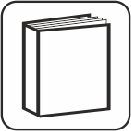 ПрименениеКузовной ремонт ЛКП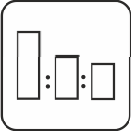 Пропорции	Части объемаСмешивания компонентовЛак PRIME CLEAR	2Отвердитель HARDENER for PRIME CLEAR 	1Разбавитель	0 - 3 %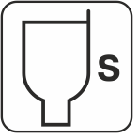 Рабочая вязкость15÷17 секунд при 20oC.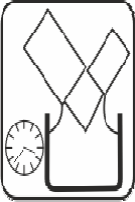 Жизнеспособность смеси около 5 часов при 20oC.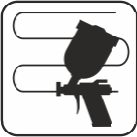 Количество слоев:2 слоя 50÷70 µm сухого слоя.  Параметры напыления для писолета RP Сопло: 1.3÷1.4mm.Давление: 2,0÷2,5 bar.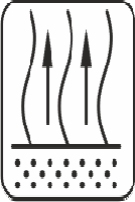 Время испаренияМежду слоями:	5 минПеред сушкой:	10 мин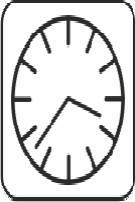 Время отверждения 60oC:	30 минутДальнейшие работыПолирование – на следующий деньТемпература ниже 20oC значительно увеличивает время высыхания